         Kioskschema 29 juli – 2 oktober (höstsäsong)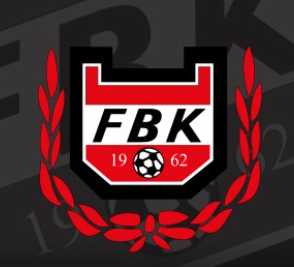 Det är matchtid som anges nedan, så en timme före det bör man vara på plats för att förbereda. Matchdatumen nedan är de tillgängliga och upplagda just nu på Laget.se. Matcher flyttas, tillkommer samt avbokas och det är det kioskansvariga laget som är ansvarig för bemanningen under sin vecka och därmed behöver ha koll på detta. Håll ett öga på kalendern på Laget.se och se till att kiosken bemannas när vi har lag som spelar på Fanna IP. I kalendern finner ni också vilket lag som är kioskansvariga.Blir det problem med att lösa bemanning så kontaktar man oss så fort man kan.         Ulrika Fager 070-2424433 eller Jeanette Kallin 073-3234515Obs! Det ingår även i kioskpassen att bemanna entrén vid herrlagets hemmamatcher. De är markerade här nedan i schemat. Entrén bemannas 30 min innan matchstart och man står där i en timme.Matchstart		LagKioskansvarig lag, P-15, v30Fre 29 jul		19:00		A-lag Herr – entré	Sön 31e		16:00		A-lag Dam		17:00		F-08/09		18:00		B-lag Herr________________________________________________________________________________Kioskansvarig lag F-10, v31 & 32Sön 7e aug		15:00		F-12		17:00		F-10		xx:xx		P-15________________________________________________________________________________Kioskansvarig lag F10, v 31 & 32Mån 8e		19:30		A-lag Dam	Fre 12e		17:30		FotbollsskolanLör 13e		EP-cupen 11:00		F-0616:00		A-lag DamSön 14e		EP-cupen11:00		F-1013:00		P-1215:00		P-17/16 & P-1116:00		F-08/09		17:00		P-10		18:00		P-08Kioskansvarig A-lag/B-lag Herr, v33Må 15e		19:30		B-laget herrFre 19e		17:30		FotbollsskolanLör 20e		10:00		F-12		12:00		F-07		14:00		A-lag DamSön 21a		10:00		P-12		12:00		F-10		14:00		F-11________________________________________________________________________________Kioskansvarig lag P-12, v34Mån 22a		19:00		A-lag Herr – entréFre 26e		17:30		FotbollsskolanLör 27e		10:00		P-10		12:00		P-17/16 & P-11		14:30		P-08Sön 28e		11:00		F-08/09		12:00		P-15		16:00		A-lag Dam & P-10________________________________________________________________________________Kioskansvarig lag F-07, v35Fre 2 sep		17:30		Fotbollsskolan		19:00		A-lag Herr - entréLör 3e		11:00		P-1213:00		F-11Sön 4e		13:00		F-10		15:00		P-12		16:00		F-07		17:00		P-11________________________________________________________________________________Kioskansvarig lag, P-09 v36Mån 5e		19:30		A-lag DamFre 9e		17:30		FotbollsskolanLör 10e		12:00		F-10Sön 11e		10:00		F-12		13:30		P-17/16		16:00		A-lag Dam & F-10		xx:xx		P-10 & P-15________________________________________________________________________________Kioskansvarig lag F-13, v37	Mån 12e		19:30		B-lag HerrFre 16e		17:30		Fotbollsskolan		19:00		A-lag Herr – entréLör 17e		11:00		F-08/09		12:00		P-11		14:00		A-lag DamSön 18e		11:00		P-08		12:00		P-11		xx:xx		P-10 & P12Kioskansvarig lag F-11, v38Lör 24e		12:00		P-15 & P-10		14:00		F-12		15:00		P-17/16Sön 25e		11:00		A-lag Dam		12:00		F-10		14:00		B-lag Herr & F-11		xx:xx		P-10 & P-12 ________________________________________________________________________________Kioskansvarig, P-14, v39Sön 2 okt		10:00		P-11		11:00		P-08		12:00		P-10		13:00		F-08/09		14:00		P-12		14:45		P-11________________________________________________________________________________Rutiner i stora drag kring kiosken:Vid sammandrag och på helgerna behöver man vara minst två, gärna tre personer i kiosken för att hinna med. Annars är det bra att man tänker på att det är trångt i kiosken och vi håller på med varm mat, så utrymme behövs.Gällande ”gratis kaffe”, så är det bara tränarna och domarna som har det. Domarna får något att dricka och äta (korv el fikabit); en per dag.För många är det självklart men tänk på att ni som jobbar i kiosken representerar Fanna. Det innebär att vi t ex inte äter när vi vistas i kiosken.Nyckelkortet hämtas och lämnas efter överenskommelse med Ulrika eller Jeanette,  under veckan används kortet i kiosken och ni lämnar den till näst på turKiosken ska bemannas ca 1 timme innan matchstart och ca 30 minuter efter sista matchen spelats. Inför öppning av kiosk:börja med att sätta på kaffe, bre toasten samt koka korv därefter tar man ut ett bord för att ställa kaffe och korvtillbehör på, muggar får man från kiosken när man betalar. Pantlåda, flaggor och GB-glassgubben tas också ut, samt parasoller. Efter stängningsdags plockas detta in, samt att man tömmer soporna inne från kiosken och på toaletterna. Sopkärl finns två st vid parkeringen. Skriv gärna upp vad som ev behöver fyllas på/saknas, lapp för detta finns på anslagstavlan, tack!Lycka till med försäljningen! Tänk på att kioskintäkterna är en väldigt bra inkomstkälla till Fanna BK, och inte minst ett välkomnande och bra intryck till våra motståndarlag som besöker oss //Kioskkommittén Jeanette & Ulrika				